EESTI MEISTRIVÕISTLUSED KARDISPORDIS44. Väino Allipere MälestusvõistlusedEesti Kardisport 60  Kuningamäe Kardirada 60III Etapp klassides Micro 60, Mini 60, OK Junior, OK , KZ2II etapp Rotax klassidesEesti Prokart Karikavõistluste II etapi juhend17. - 19. juuni 2022Kuningamäe (Põltsamaa) Kardirajal 1. Korraldamise alused
Võistlus korraldatakse kooskõlas FIA rahvusvahelise spordikoodeksiga (Koodeks), CIK-FIA üldreeglitega (Üldreeglid), Eesti kardispordi võistlusmäärustega (Võistlusmäärus), Eesti Kardispordi tehniliste tingimustega (Tehnilised tingimused), Eesti kardispordi sõidureeglitega rajal (Sõidureeglid), Eesti meistrivõistlused 2022 klassides Micro 60, Mini 60, OK Junior, OK ja KZ2 üldjuhendiga (Üldjuhend), Rotax Eesti meistrivõistlused 2022, üldjuhendi ja tehniliste tingimustega, Eesti Prokart karikavõistlused 2022 üldjuhendi ja tehniliste tingimustega, käesoleva võistlusjuhendiga ja nimetatud dokumentide lisadega ning hea käitumistavaga. 1.1 Võistlusjuhendi muudatused väljastatakse bülletäänidega, mida väljastavad Korraldaja või Žürii. 1.2 Võistlus viiakse läbi rahvusliku võistlusena, EAL loal on lubatud välisriikide litsentsiomanike osalemine.1.3 FIA rahvusvaheline spordikoodeks on avaldatud www.fia.com ja https://uus.autosport.ee, CIK-FIA üldreeglid on avaldatud lehel www.cikfia.com.
Eesti kardispordi võistlusmäärused, Eesti Kardispordi tehniliste tingimused, Eesti  Kardispordi sõidureeglid rajal, Üldjuhend ja käesoleva võistluse juhend on avaldatud https://uus.autosport.ee/kart.1.4 Võistlus on:
Eesti Meistrivõistluste 3. etapp klassidele Micro 60, Mini 60, OK junior, OK ja KZ2.
Võistlejate vanused võistlusklassides vastavalt EMV Üldjuhendile, ning selle bülletäänidele.Eesti Meistrivõistluste 2. etapp klassides Rotax Micromax, Rotax Minimax, Rotax Junior , Rotax Max, Rotax DD2 ja Rotax Masters.Eesti Prokart Karikavõistluste II etapp klassides Cadet, Junior Open, Senior Open, DD2 Open, DD2 Masters Open, Open 40+, Retro Slick, Retro NVõistlustega tähistatakse Kuningamäe Kardiraja ja Eesti Kardispordi 60. juubelit ning mälestatakse Väino Alliperet  kes sündis 22.detsembril 1935.a. Tallinnas ja oli Eesti üks legendaarsemaid kardisportlasi. 1963. a. hakati korraldama Eesti meistrivõistlusi kardispordis. 
Väino Allipere tuli esimeseks Eesti meistriks ning hoidis seda tiitlit mitmel aastal
 1.5 Võistlusraja kirjeldus:
Põltsamaa, Kuningamäe Kardirada
Asukoht: Kuningamäe, Põltsamaa vald, Jõgevamaa
GPS: 58°39'12.2"N 25°56'48.4"ERaja pikkus 850 m
Laius 8-11m
Kurve: 11 (4 vasakule, 7 paremale) 
Sõidusuund: vastupäeva
Maksimaalne startijate arv: 32
Sõidusuund -vastupäeva
Korraldusluba:
EAL: 62/KA , väljastatud 01.061.6 Korraldaja:
Eesti meistrivõistlused kardispordis korraldab Eesti Autospordi Liit (EAL)
koostöös OÜ-ga WOLFFURN (registrikood 14660711, esindaja Toomas Vain +372 51 18 760 , email toomas.vain@icloud.com.Eesti Prokardi Karikavõistlused korraldab eraisik Ivar Veerus + 372 50 36 665, email ivarveerus@yahoo.com 
1.7 Zürii Liikmed:Zürii liige  Dairis Viksne 			(LAT)
Zürii esimees -avaldatakse bülletääniga 	(EST)
Võistluse korraldaja reserveerib omale õiguse lisada Züriisse 1 täiendav liige.
1.8 Zürii sekretäri kohustusi täidab võistluste sekretär. 1.9 Vanemametnikud:
Võistluste juht:	 			Dairis Viksne		(LAT)Võistluste juhi abi				Avaldatakse bülletääniga	Tehniline kontroll: 				Deniss Golovachev	(LAT)Start-Finiši kohtunik:			Janis Karzjuks		(LAT)Eelstardi kohtunik:				Anna Priede 		(LAT)	Võistlejate vahenduskohtunik: 		Toms Lejinš		(LAT)Võistluste sekretär: 			Eda Leotoots		(EST)Ajamõõtja:					Asper Leppik		(EST)Teadustaja: 				Tarmo Klaar		(EST)Meedikud:					Estonian Motorsport Safety Crew MTÜAmetlik teadetetahvel:
Ametlik teadetetahvel asub võistluskeskuses
Võistlustel on testimisel   ka Virtuaalne ametlik teadetetahvel (VATT) Sportity rakenduse näol. Nutitelefoni või tahvelarvutisse saad Sportity rakenduse laadida järgnevatelt linkidelt:Apple: https://apps.apple.com/ee/app/sportity/id1344934434Android:https://play.google.com/store/apps/details?id=com.sportity.app Parool: PRORKV22Hoolduspark/Parc Ferme: Põltsamaa, Kuningamäe kardirada.1.10 Registreerimine ja dokumentide kontroll osavõtjatele1.11 Registreerimise protseduur:
 Osavõtuavaldused tuleb registreerijate poolt esitada EAL ametlikul registreerimislehel https://uus.autosport.ee/sport/kart/ või   https://www.mylaps.ee/prokart-reg . Võistlusele registreerimiseks tuleb osavõtuavaldus esitada ja EMV osavõtutasu maksta hiljemalt võistlusele eelneva nädala pühapäevaks kl 23.59 (Eesti aeg). Osavõtuavaldus Eesti Meistrivõistluste klassides (CIK-FIA ja Rotax ) loetakse jõustunuks, kui on tasutud osavõtutasu ja tasu võistlustel kasutatavate rehvide eest, üldjuhendites kirjeldatud protseduur. 

1.12. Võistleja ja mehhaaniku käepaelad väljastatakse dokumentide kontrollis (mandaadis).Võistleja või mehhaaniku käepaela  kaotamisel on on võimalik soetada sekretariaadist uus maksumusega  20.- eurot tk.Eesti Prokart Karikavõistluste arvestuses osalejadel tasuvad osavõtutasu võistluskeskusesse vastavalt Eesti Prokart KV üldjuhendile.Osavõtuavalduse võib erandkorras esitada ka võistluse dokumentide kontrollis. Sellisel juhul lisandub osavõtutasule tähtajaks registreerimata võistleja  eest lisatasu  50 eurot (sh käibemaks). 
Eelregistreerimata võistlejad peavad enne dokumentide kontrolli ära täitma osavõtuavalduse, mis on saadaval võistluskeskuses. Täitmata osavõtuavalduse esitajat ei teenindataKui võistleja ei osale võistlusel, ei kuulu osavõtutasu mistahes põhjusel tagastamisele. Aktsepteeritud osavõtuavalduste nimekiri koos võistlejate nimede ja numbritega avaldatakse internetileheküljel https://uus.autosport.ee/sport/kart/ 1.12 Registreerimisel peavad osavõtjad esitama korraldajale:  kehtiva sõitjalitsentsi (vajadusel tõendama võistlejalitsentsi kehtivust),kehtiva registreerijalitsentsi koos  registreerijapoolse kinnitusega- milliseid võistlejaid  registreerija võistlusel esindab, ning kes on registreerija volitatud esindaja võistlusel.ASN loa (kohustuslik kõigile välisvõistlejatele v.a. Läti , Leedu ja Soome sportlased/registreerijad), kehtiva õnnetusjuhtumikindlustuse (ELi mittekuuluvatele juhtidele), oma mobiiltelefoni numbrid ja e-posti aadressi,vajadusel osavõistluse  tasumist tõendava dokumendi.NB! Korrektne ja toimiv e-posti aadress on kohustuslik! 1.13 Allkirjastades osavõtuavalduse lubab võistleja avaldada osavõtuavaldusel oleva informatsiooni meediale. 1.14 Ainult EAL või teiste ASN-de litsentsiomanikud lubatakse võistluse starti. 1.15 Võistleja, kes on esitanud osavõtuavalduse ja ei saa osaleda võistlusel, peab Korraldajat sellest teavitama hiljemalt teisipäevaks, 14. juuni 2022. Mitteteatamise korral teavitatakse sellest EAL Kardispordi Alakomiteed karistuste määramiseks. 1.16 Osavõtjad:Starti lubatakse kuni 220 võistlejat. Võistluse juht võib suurendada starti lubatavate võistlejate arvu. Määratud arvu ületamisel on korraldajal õigus registreerunud meeskondade hulgast valida starti pääsevad võistlejad. 
2. Ajakava
2.1 TreeningsõidudTreeningsõidud toimuvad 17. juunil 2022 vastavalt ajakavale.2.2 Treeningsõidu ajal rajal seiskunud kart tuleb sportlasel taaskäivitada või oodata ohutus kohas treenigsõidu lõppu. Kõrvalistel isikutel (mehaanikud, võistkonna esindajad ja lapsevanemad) on treeningsõidu ajal rajal viibimine keelatud!
Juhul kui kõrvlised isikud viibivad treeningsõidu ajal rajal  ilma  kohtuniku loata on züriil õigus määrata registreerijale rahaline trahv 350.- eurot 2.3 Treeningsõidu lõppedes, kui sõitvad kardid on jõudnud bokside alale, tuleb seiskunud kart võimalikult kiiresti mehaaniku ja/või võistkonna liikme(te) poolt toimetada rajalt ära hooldusalale.2.4 Järgmise masinaklassi treeningsõiduga alustatakse pärast seiskunud kartide boksialale toimetamist.3. Võistlussõidud3.1 Võistluste päevadel 18. ja 19. juunil 2022 toimuvad soojendus-, aja- ja võistlussõidud vastavalt ajakavale.3.2 Võistluste päeval rajal seiskunud kart tuleb sportlasel taaskäivitada või oodata kohtuniku poolt näidatund ohutus kohas sõidu lõppu. Kõrvalistel isikutel (mehaanikud, võistkonna esindajad ja lapsevanemad) on võistluspäeval rajal viibimine keelatud!3.3 Järgmise masinaklassi start antakse pärast seiskunud kartide hooldus-/boksialale toimetamist.3.4 Võistlussõitudest: alates ajasõitudest on võistlused jälgitavad youtube’i vahendusel. Ülekande link on saadaval sotsiaalmeedias, ametlikul teadetetahvlil ja EAL kodulehel https://uus.autosport.ee/sport/kart/ 3.5 Võistluspäeva(de) ajakava Seoses koolide lõpetamisega lubatakse võistlema sportlased, kes on treeningu läbinud võistluspäeva hommikul. EMV klassides võistlustel osalemise tasu sellest ei muutu.4. Osavõtutasud:4.1 Vastavalt EMV üdjuhend punkt 6 ja Rotax EMV üldjuhendi punkt 4.7.8
Osavõtutasu (sisaldab ka 17.06.2022 toimuvate  vabatreeningute tasu) ning tasu võistlusel kasutatavate Slick rehvide eest (üldjuhend punkt 9 ja Rotax  EMV üldjuhendi  punkt 5.6.6.3 ) tuleb registreerimisel tasuda ühe maksena võistleja kohta: OÜ WOLFFURN Registrikood: 14660711
Madara tn 35 Harjumaa, Tallinn, Kristiine linnaosa 10613,
Eesti Vabariik EE557700771003630272
SWIFT/BIC: LHVBEE22 
KMKR nr. EE102135718 4.2 Maksekorraldusel tuleb selgitusse märkida võistluse nimi, võistlusklass ja võistleja nimi. 
Registreerijad, kes soovivad osavõtutasu ja rehvide maksmise kohta arve koostamist tuleb vastav sooviavaldus esitada e-kirja aadressile toomas.vain@icloud.com. 4.3 Osavõtutasu suurus ühe võistleja registreerimiseks ühele võistlusele on järgmine:  Cadet 								140 eurot (sh käibemaks)
Micro 60							160 eurot (sh käibemaks)
Mini 60								170 eurot (sh käibemaks)
OK Junior, OK, KZ2						180 eurot (sh käibemaks)Micromax, Minimax, Rotax Junior,Rotax Max				Rotax DD2 ja Rotax Masters					160 eurot (sh käibemaks)
Tähtaegselt registreerimata võistleja trahv	 		50 eurot (sh käibemaks)
4.4 Osavõtutasude tagastamine:Võistluse osavõtutasu tagastatakse alljärgnevatel juhtudel:
Kui võistlus ei toimunud korraldajast olenevalt, tagastatakse -100%;
Kui võistlus ei toimunud korraldajast mitteolenevatel põhjustel (Force Majeure) tagastatakse - 75%; 
Kui osavõtuavaldust ei rahuldatud, tagastatakse - 100 %.5. Võistlusnumbrid
5.1 Võistlusnumbrid, korraldajapoolsed reklaamkleebised peavad olema võistlusautodele paigaldatud enne stardieelset tehnilist ülevaatust.
6.Reklaami kaotamine või eemaldamine 6.1 Võistlejat  karistatakse stardikeeluga, kui võistleja on rikkunud käesoleva juhendi punkti 5.1.
Kui ükskõik millal võistluse käigus leitakse, et ükskõik milline Korraldaja antud reklaam või kleebis puudub, karistatakse võistlejat  100 EUR trahviga iga puuduva, ümbertehtud või Võistlusjuhendi kohaselt mittepaigaldatud reklaami eest. Võistleja  peab paigaldama reklaamid ja  identifitseerimis-tunnused autole vastavalt reeglitele. 
Võistlusnumbri puudumist karistatakse rahatrahviga kuni 300 EUR.7.Rehvid
7.1 Võistlusel kasutatavate rehvide maksimaalsed kogused võistlusklasside lõikes on määratud Üldjuhendis.

7.2Meistrivõistlustel on kasutatavad rehvimargid ja hinnad võistlusklasside lõikes järgmised:7.2.1 SLICK REHVID: Cadet, Micro 60, Mini 60Micromax, Minimax	Lecont SVA CIK MINI (4.0/5.0), hind 150 eurot (sh käibemaks)OK-Junior, Rotax Junior	Lecont SVB CIK Optional (4.5/7.1), hind 174 eurot (sh käibemaks)OK, KZ2, Rotax Max	Lecont SVC CIK Prime (4.5/7.1), hind 186 eurot (sh käibemaks)DD2, Rotax Master	Lecont SVC CIK Prime (4.5/7.1), hind 186 eurot (sh käibemaks)7.2.2 VIHMAREHVID: Hangitakse eelnevalt ametlikult rehvide tarnijalt Kart Baltic Group, korraldaja vihmarehve ei müü.Cadet, Micro 60, Mini 60 	Lecont SV2 Wet Mini (4.0/5.0)OK-Junior, OK, KZ2 	Lecont SV1 CIK Wet (4.2/6.0)Micromax, Minimax			MOJO CW CIK Mini Wetees: 3,6 x 10,0-5taga: 4,5 x 10,0-5					Rotax Junior, Max, DD2 ja DD2 Masters	MOJO W5 CIK WETees: 4,5 x 10,0-5taga: 6,0 x 11,0-5 7.2.3.Slick rehve välja võttes peab võistleja esitama rehvide  väljastuspunktis ka  võistlusel kasutatavad vihmarehvid võistlejaga sidumiseks. Vastutus selles, et  ka vihmarehvid oleks võistlejaga seotud lasub võistlejal. Võistlejaga sidumata ja skaneerimata/markeerimata vihmarehvide kasutamisel võistleja tulemus sõidus, milles sidumata vihmarehve kasutati- tühistatakse7.3 Tasu rehvide eest ei kuulu tagastamisele, välja arvatud juhul kui rehve ei ole tarnijal võimalik tarnida.
7.4 Võistlusel kasutatavate slickrehvide eest tasutakse promootorile (Üldjuhendi p.9 ja Rotax EMV üldjuhend punkt 5.6.6.3 ) ja makse peab olema laekunud OÜ Wolffurn pangakontole hiljemalt võistlusele eelneva nädala pühapäevaks kell 23.59 (Eesti aeg). Maksekorraldusel tuleb selgitusse märkida võistluse nimi, võistlusklass ja võistleja nimi. 8.. Kütus:8.1 Ametlik tankla on Terminal Oil Kuningamäe teenindusjaam, Kingu tee 2, Kuningamäe, 48011 Jõgeva maakond , telefon 775 14988.2 Lubatud kütus:  E98 
Lubatud seguõli: Vastavalt Kardispordi Üldised Tehnilised Tingimused 2022 punkt 1.23.
8.3 Tankimine ja Tankimisprotseduur.
Tankimisel tuleb kasutada vedelikukindlat aluskatet. Tankimise ajal vastutavad tuleohutuse eest  võistleja  ja registreerija. Tankimisreeglite rikkumise eest on karistus 100 EUR iga eksimuse eest. 9. Käitumine Hoolduspargis:Vastutab Registreerija:
Hooldusalal peab olema võistlusauto  all vähemalt 1,5 x2 meetri suurune vedelikukindlast materjalist kate.
Sõiduautosid ja haagissuvilaid ning matkaautosid hooldusparki ei lubata.
Parkimisreeglite rikkumise eest on  trahv minimaalselt 350.- eurot ühe sõiduki kohta.
Täiendavad reeglid vastavalt juhendi lisale 1 (Kuningamäe kardikeskuse kodukord).
Hoolduspargi pinnakatte kahjustamine on keelatud. 
Registreerija ja võistleja on vastutavad oma ala kahjustuste eest ja hooldustegevus  ei tohi neid põhjustada. 
Iga võistleja/registreerija hooldusalal peab nähtaval kohal asetsema 1 (üks) töökorras 5 kg tulekustuti iga 40 ruutmeetri  võistleja/ registreerija kasutuses oleva hooldusala kohta.
Alla 40 ruutmeetri võistleja/ registreerija kasutuses oleva boksiala kohta peab olema vähemalt 1 töökorras 5kg tulekustuti.
Hooldusalal on lahtise tule tegemine rangelt keelatud (söegrill, tulease jms). Peale Hoolduspargist lahkumist peab hooldeala jääma endisesse seisukorda. Registreerija/ võistleja on vastutav oma prügi ja jäätmete eemaldamise eest. 
Kasutatud rehvid tuleb kaasa võtta või jätta selleks ette nähtud kohta. Reegli rikkumisel on trahv minimaalselt 100 eurot.9.1 Muud raja kodukorralduslikud küsimused lahendab Kuningamäe Kardikeskuse kodukord- Lisa 1. 10.Ametlik aeg Võistluse ametlik aeg on Eesti aeg11.AuhinnadKolm parimat võistlejat igas Eesti Meistrivõistluste klassis autasustatatkse meenetega.
Korraldajal ja sponsoritel on õigus välja panna eriauhindu, millest teatatakse täiendavalt. Parimat võistkonda autasustatakse „Väino Allipere igavesti rändava karikaga“ , karikas jääb võitja- klubi valdusse järgmiste Väino Allipere mälestusvõistlusteni. 

11.1 Autasustamine
Koht Põltsamaa/Kuningamäe kardirada –  vastavalt ajakavale12.Protestid ja apellatsioonid Protestide ja apellatsioonide esitamise protseduurid vastavalt FIA Spordikoodeksi Art 13 ja Art 1512.1 Protestimise õigus12.1.1 Protesti esitamise õigus on ainult Registreerijal. 12.1.2 Mitu Registreerijat ei või esitada ühist protesti.12.1.3 Registreerija, kes soovib protestida korraga mitme teise Registreerija vastu, peab esitama ka vastava arvu proteste. 12.2 Protestimaks
Protestid peavad olema esitatud kirjalikult võistluste juhile või tema asetäitjale 10 minuti jooksul pärast ajasõidu esialgsete tulemuste avaldamist ja 30 minuti jooksul pärast eelsõidu või finaalsõidu esialgsete tulemuste avaldamist. Protesti tuleb esitada koos protestitasuga, mis on 300 eurot sularahas. 
Võistluste juhi või tema asetäitja äraolekul esitatakse protestid võistluste sekretärile. 12.3 Apellatsioon
Võistlejatel ja/või registreerijatel on õigus apelleerida žürii poolt tehtud otsuse vastu vastavalt Koodeksi artiklis 15.4 esitatud korrale. Apellatsioonitasu on 3000 Eurot. (Kehtestatud EAL poolt) 13. Karistused ja trahvidVastavalt EMV üldjuhenditele ja Eesti Prokart KV üldjuhendile14. Ajavõtt
 Vastavalt EMV üldjuhendile ja Eesti Prokart KV üldjuhendile15. „Kuningamäe kardirada ja Eesti kart 60“, bankett klubihoones,Vanade kartide näitamiseks koguneda 18. juunil hiljemalt kell 15.00. Demostratsioonsõit kell 17.20.Banketi kutseid on arvestatud igale võistlustel osalevale registreerijale kaks ja igale „vana kardi“  omanikule/demonstreerijale üks.Lisa 1KUNINGAMÄE KARDIKESKUSE KODUKORD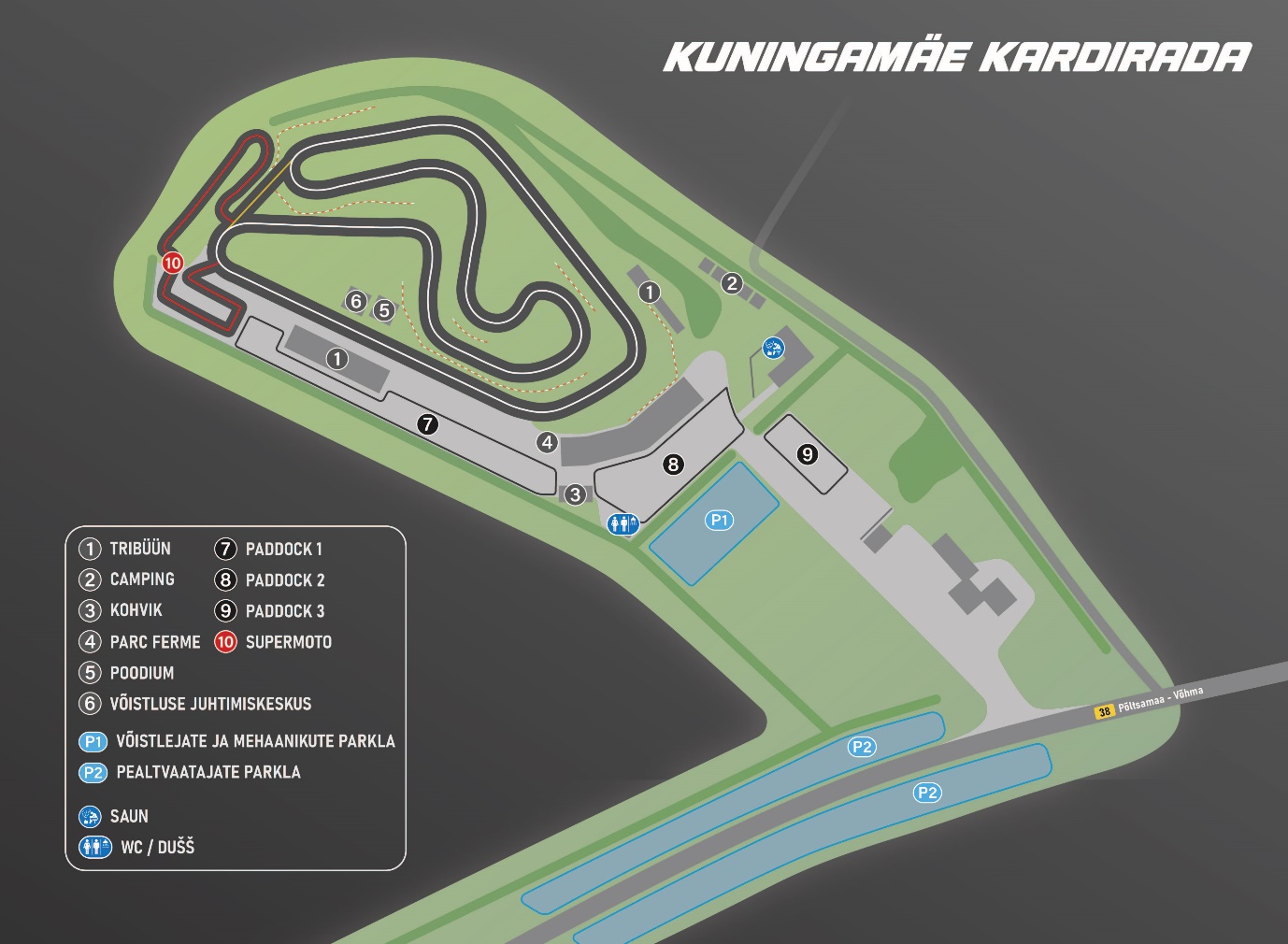 KONTAKTANDMEDKoduleht: www.kuningamae.eeFB: Kuningamäe KardikeskusEmail: info@kuningamae.eeTel nr: +372 5194 8620Võistlusvälised treeningudTreeningpäeva tasu oma masinaga trenni tulles 25€ sõitja kohta. Treeningpäeva tasu tuleb tasuda tuleb enne raja kasutamist. Vabatreeningut saab teostada Igapäevaselt 09.00 – 21.00. Hobikardi laenutuse päevadel: T-N 16.00-21.00 ja R-P 12.00-21.00 teostatakse võistluskardi vabatreeningut jooksvalt, vaheldumisi hobikartidega Kuningamäe Kardikeskuse meeskonna juhendamisel. Esmaspäeval hobikardi laenutust ei toimu. Boksiala kasutamine vabatreeningute ajalRajatasu sisaldab:Boksialal on olemas elekter 220V ja 380V. Kilbid asuvad kõigis Boksialades, circa 40m vahedega. Boksialal on olemas pesukoht, mis on varustatud puhta vee kraaaniga ja kraanikaussidega.Boksialal on olemas vesikäimla. Meeste ja naiste vetsud on eraldatud. Boksialal on jäätmekäitluspunkt (olmeprügi, papp, metall, rehvid)Boksialal käitumine:Boksialal peab olema kardi all kemikaali- ja vedelikukindel alusmatt suurusega 1.5x2m. Hoolduspargist lahkumisel peab hooldeala jääma endisesse seisukorda. Kasutaja on vastutav oma prügi ja jäätmete eemaldamise eest. 
Hoolduspargi pinnakatte kahjustamine on keelatud. Kasutaja vastutab oma ala kahjustuste eest ja hooldustegevus  ei tohi neid põhjustada. Telke tohib püstitada kasutades vaiasid või kinnituskruve ainult KOKKULEPPEL Kardikeskuse meeskonnaga! Olmeprügi, papp, metall, rehvid jm. sorteeritav prügi tuleb viia vastavasse kogumiskohta raja ääres. Prügi kogumiskoht asub Kardihalli ja Kohviku vahelisel alal, katuse all. Suitsetamine on lubatud ainult selleks märgistatud kohas ja WC ja DUŠŠi taga: Jörilas. Nõude rikkujaid karistatakse rahatrahviga kuni 100 €.Boksiala kasutamine võistluste ajal	Telkide püstitamine: Telki ei tohi ilma Kardikeskuse meeskonna kooskõlastuseta püsivalt püstitada. Telke tohib püstitada kasutades vaiasid või kinnituskruve ainult KOKKULEPPEL Kardikeskuse meeskonnaga!Telkide ametlik püstitamise aeg ilma broneerimistasuta on võistlusnädala sees alates Kolmapäevast kuni Reedeni. Telke saab kokkuleppel, broneerimistasu eest, püsivalt püstitada ka võistluseelsetel nädalatel Reedest Pühapäevani.Telgiala broneerimine võistlusnädalaks toimub telefonitsi või emaili kaudu ning broneerimise tasu on 25€. Broneerimisel tuleb märkida meeskond, kontaktisiku kontaktid ja vajaminev ala meetrites.Telgi püstitamine väljaspool ametlikku võistlusnädala telgipaigaldus aega (K-R) läheb broneerimise alla ja rakendub broneeristasu 25€.TELKI EI TOHI PÜSTITADA ILMA HALDAJA KOOSKÕLASTUSETA!! Vastasel juhul rakendub rahaline trahv 250 €Jäätmekäitlus:Jäätmekäitlustasu tuleb maksta iga telgi eest ettemaksuna sularahas. Jäätmekäitlustasu telgi kohta on 25€. Sellest 5€ läheb otseselt jäätmekäitluse tasuks ning 20 on deposiit, et telgikoha kasutaja koristaks enda järelt. Jäätmekäitlustasu kohaldatakse kahes variandis: kuni 4x6m telk hinnaga 25€ (5+20)suurem kui 4x6m telk 50€ (10+40)Raha tagastatakse pärast puhta ja korras telgiala ettenäitamist Kardikeskuse meeskonnale.Boksialal parkimine:Paddockisse (Boksialale) saavad võistlusnädala vältel ainult hooldeautod. Kõiki muid sõidukeid (sh registreerijate, võistlejate, mehaanikute jne sõidukid) ei ole lubatud boksialale (paddock) parkida ja need autod pargitakse vastavalt lubadele kas sõitjate ja mehaanikute parklasse või pealtvaatajate parklasse.Autode parkimise lihtsustamiseks kasutatakse nädalavahetuse jooksul:Aknale käivad autoload: Paddocki luba, Sõitja ja mehaaniku parkimise luba. 
Igale kuni 6x8 telgile on ette nähtud kuni 1 paddock-i ja 1 Sõitja ja Mehaaniku parkla luba. Suuremale kui 6x8 telgile on kuni 2 paddock-i ja 2 Sõitja ja Mehaaniku parkla luba. Suunavad piirded,Märgid ja sildid,Parkimist korraldav meeskond jm. vahendid.Ööbimine ja toitlustus rajalÖöbimine:Rajal on olemas mitmeid ööbimisvõimalusi: Saunamaja kompleksKämpingKohviku 2. korrusHaagissuvilate ja telkimisplatsBroneerimine ja muu info käib läbi Kardikeskuse kontaktandmete. Öörahu alates 23.00. Nõude rikkujaid karistatakse rahatrahviga  100 €.Toitlustus:Raja ääres ei toimu igapäevaste vabatreeningute ajal toitlustust. Võistlusnädalal on toitlustus tagatud kogu võistlusnädalavahetuse vältel. Reede / Friday 17.06.2022Reede / Friday 17.06.2022Reede / Friday 17.06.202208:00 Hoolduspark avatakse/ Paddock open08:00 Hoolduspark avatakse/ Paddock open08:00 Hoolduspark avatakse/ Paddock open08:00 Hoolduspark avatakse/ Paddock open10:00-17:00 Registreerimine / Administrative cheking10:00-17:00 Registreerimine / Administrative cheking10:00-17:00 Registreerimine / Administrative cheking10:00-17:00 Registreerimine / Administrative cheking10:00-17:00 Registreerimine / Administrative cheking10:00-17:00 Registreerimine / Administrative cheking10:00-17:00 Registreerimine / Administrative cheking10:00-17:00 Registreerimine / Administrative cheking17:30-20:00 Tehniline kontroll / Scrutineering17:30-20:00 Tehniline kontroll / Scrutineering17:30-20:00 Tehniline kontroll / Scrutineering17:30-20:00 Tehniline kontroll / Scrutineering17:30-20:00 Tehniline kontroll / Scrutineering17:30-20:00 Tehniline kontroll / Scrutineering17:30-20:00 Tehniline kontroll / Scrutineering17:30-20:00 Tehniline kontroll / Scrutineering17:00 - 19:00 Võistlusrehvide väljastamine ja kasutatavate vihmarehvide skaneerimine /Hand out and scanning of tires (wet tires should be also presented and scanned) for qualifying practice and races 17:00 - 19:00 Võistlusrehvide väljastamine ja kasutatavate vihmarehvide skaneerimine /Hand out and scanning of tires (wet tires should be also presented and scanned) for qualifying practice and races 17:00 - 19:00 Võistlusrehvide väljastamine ja kasutatavate vihmarehvide skaneerimine /Hand out and scanning of tires (wet tires should be also presented and scanned) for qualifying practice and races 17:00 - 19:00 Võistlusrehvide väljastamine ja kasutatavate vihmarehvide skaneerimine /Hand out and scanning of tires (wet tires should be also presented and scanned) for qualifying practice and races 17:00 - 19:00 Võistlusrehvide väljastamine ja kasutatavate vihmarehvide skaneerimine /Hand out and scanning of tires (wet tires should be also presented and scanned) for qualifying practice and races 17:00 - 19:00 Võistlusrehvide väljastamine ja kasutatavate vihmarehvide skaneerimine /Hand out and scanning of tires (wet tires should be also presented and scanned) for qualifying practice and races 17:00 - 19:00 Võistlusrehvide väljastamine ja kasutatavate vihmarehvide skaneerimine /Hand out and scanning of tires (wet tires should be also presented and scanned) for qualifying practice and races 17:00 - 19:00 Võistlusrehvide väljastamine ja kasutatavate vihmarehvide skaneerimine /Hand out and scanning of tires (wet tires should be also presented and scanned) for qualifying practice and races Treeningsõidud/Practice 5 x 8 minutit1. treening2. treening3. treening4. treening5. treeningCadettCadettCadett09:0010:3012:1014:4016:20Micro 60Micro 60Micro 6009:1010:4012:2014:5016:30Mini 60Mini 60Mini 6009:2010:5012:3015:0016:40Rotax Senior, Senior Open, 40+Rotax Senior, Senior Open, 40+Rotax Senior, Senior Open, 40+09:3011:0012:4015:1016:50OK juniorOK juniorOK junior09:4011:1012:5015:2017:00KZ + OK SeniorKZ + OK SeniorKZ + OK Senior09:5011:2013:0015:3017:10Rotax Micromax + MinimaxRotax Micromax + MinimaxRotax Micromax + Minimax10:0011:3014:1015:4017:20Rotax DD2 + Mastes + OPENRotax DD2 + Mastes + OPENRotax DD2 + Mastes + OPEN10:1011:4514:2015:5017:30Rotax Junor + Junior OpenRotax Junor + Junior OpenRotax Junor + Junior Open10:2012:0014:3016:0017:40Retro, Retro NRetro, Retro NRetro, Retro N16:1017:50TransponderTransponderLõuna/Lunch 13.10-14.10Lõuna/Lunch 13.10-14.10Rada suletudRada suletudAlates 4. Treeningust Transponderi kasutamine kohustuslik Alates 4. Treeningust Transponderi kasutamine kohustuslik Alates 4. Treeningust Transponderi kasutamine kohustuslik Alates 4. Treeningust Transponderi kasutamine kohustuslik Alates 4. Treeningust Transponderi kasutamine kohustuslik Alates 4. Treeningust Transponderi kasutamine kohustuslik Laupäev/ Saturday 18.05.202208:00 Hoolduspark avatakse/ Paddock open08:00 Hoolduspark avatakse/ Paddock open08:30-9:00 Tehniline kontroll / Scrutineering08:30-9:00 Tehniline kontroll / Scrutineering08:30-9:00 Tehniline kontroll / Scrutineering08:30-9:00 Tehniline kontroll / Scrutineering08:30-9:00 Tehniline kontroll / Scrutineering08:30-9:00 Tehniline kontroll / Scrutineering08:30-9:00 Tehniline kontroll / Scrutineering09:00-10.10 Treeningsõit/Practice09:00-10.10 Treeningsõit/Practice09:00-10.10 Treeningsõit/Practice09:00-10.10 Treeningsõit/Practice09:00-10.10 Treeningsõit/Practice09:00-10.10 Treeningsõit/Practice09:00-10.10 Treeningsõit/Practice09:00Rotax Senior Open ja 40+Rotax Senior Open ja 40+Rotax Senior Open ja 40+8 minTransponderTransponder09:10Rotax MicromaxRotax MicromaxRotax Micromax8 minTransponderTransponder09:20Rotax MinimaxRotax MinimaxRotax Minimax8 minTransponderTransponder09:30Rotax Junior, Open JuniorRotax Junior, Open JuniorRotax Junior, Open Junior8 minTransponderTransponder09:40Rotax DD2 , Open DD2Rotax DD2 , Open DD2Rotax DD2 , Open DD28 minTransponderTransponder09:50Rotax DD2 masters, Open mastersRotax DD2 masters, Open mastersRotax DD2 masters, Open masters8 minTransponderTransponder10:00Retro, Retro NRetro, Retro NRetro, Retro N8 minTransponderTransponder10:20 -11.40 ajasõit / Qualiffying practice   6 min10:20 -11.40 ajasõit / Qualiffying practice   6 min10:20 -11.40 ajasõit / Qualiffying practice   6 min10:20Rotax Senior Open ja 40+Rotax Senior Open ja 40+Rotax Senior Open ja 40+6 minTransponderTransponder10:30Rotax MicromaxRotax MicromaxRotax Micromax6 minTransponderTransponder10:40Rotax MinimaxRotax MinimaxRotax Minimax6 minTransponderTransponder10:50Rotax Junior, Open JuniorRotax Junior, Open JuniorRotax Junior, Open Junior6 minTransponderTransponder11:00Rotax DD2 , Open DD2Rotax DD2 , Open DD2Rotax DD2 , Open DD26 minTransponderTransponder11:10Rotax DD2 masters, Open mastersRotax DD2 masters, Open mastersRotax DD2 masters, Open masters6 minTransponderTransponder11:20Retro, Retro NRetro, Retro NRetro, Retro N6 minTransponderTransponder11:40 -11:50 Võistlejate koosolek , võistluste avamine /  Briefing Stardi tsoonis rajal 11:40 -11:50 Võistlejate koosolek , võistluste avamine /  Briefing Stardi tsoonis rajal 11:40 -11:50 Võistlejate koosolek , võistluste avamine /  Briefing Stardi tsoonis rajal 11:40 -11:50 Võistlejate koosolek , võistluste avamine /  Briefing Stardi tsoonis rajal 11:40 -11:50 Võistlejate koosolek , võistluste avamine /  Briefing Stardi tsoonis rajal 11:40 -11:50 Võistlejate koosolek , võistluste avamine /  Briefing Stardi tsoonis rajal 11:40 -11:50 Võistlejate koosolek , võistluste avamine /  Briefing Stardi tsoonis rajal 12:00 Finaalsõit 1 /eelfinaal12:00Rotax Senior Open ja 40+Rotax Senior Open ja 40+Rotax Senior Open ja 40+12 min +2 ringiTransponderTransponder12:20Rotax MicromaxRotax MicromaxRotax Micromax8 min +2 ringiTransponderTransponder12:35Rotax MinimaxRotax MinimaxRotax Minimax10 min +2 ringiTransponderTransponder12:55Rotax Junior, Open JuniorRotax Junior, Open JuniorRotax Junior, Open Junior10 min +2 ringiTransponderTransponder13:15Rotax DD2 , Open DD2Rotax DD2 , Open DD2Rotax DD2 , Open DD212 min +2 ringiTransponderTransponder13:30-14:10 Lõuna/Lnch13:30-14:10 Lõuna/Lnch13:30-14:10 Lõuna/Lnch13:30-14:10 Lõuna/Lnch13:30-14:10 Lõuna/Lnch13:30-14:10 Lõuna/Lnch13:30-14:10 Lõuna/Lnch14:10Rotax DD2 masters, Open mastersRotax DD2 masters, Open mastersRotax DD2 masters, Open masters12 min +2 ringiTransponderTransponder14:30Retro, Retro NRetro, Retro NRetro, Retro N10 min +2 ringiTransponderTransponder14:50- 17:10 Finaalsõit 2 / Finaal14:50- 17:10 Finaalsõit 2 / Finaal14:50- 17:10 Finaalsõit 2 / Finaal14:50- 17:10 Finaalsõit 2 / Finaal14:50- 17:10 Finaalsõit 2 / Finaal14:50- 17:10 Finaalsõit 2 / Finaal14:50- 17:10 Finaalsõit 2 / Finaal14:50Rotax Senior Open ja 40+Rotax Senior Open ja 40+Rotax Senior Open ja 40+14 min +2 ringiTransponderTransponder15:10Rotax MicromaxRotax MicromaxRotax Micromax10 min +2 ringiTransponderTransponder15:30Rotax MinimaxRotax MinimaxRotax Minimax12 min +2 ringiTransponderTransponder15:50Rotax Junior, Open JuniorRotax Junior, Open JuniorRotax Junior, Open Junior12 min +2 ringiTransponderTransponder16:10Rotax DD2 , Open DD2Rotax DD2 , Open DD2Rotax DD2 , Open DD214 min +2 ringiTransponderTransponder16:30Rotax DD2 masters, Open mastersRotax DD2 masters, Open mastersRotax DD2 masters, Open masters14 min +2 ringiTransponderTransponder16:50Retro, Retro NRetro, Retro NRetro, Retro N12 min +2 ringiTransponderTransponder17:20- 17:30 Eesti kart 60 ja Põltsamaa (Kuningamäe) kardirada 60,  "Vanade kartide" demostratsioonsõit  17:20- 17:30 Eesti kart 60 ja Põltsamaa (Kuningamäe) kardirada 60,  "Vanade kartide" demostratsioonsõit  17:20- 17:30 Eesti kart 60 ja Põltsamaa (Kuningamäe) kardirada 60,  "Vanade kartide" demostratsioonsõit  17:20- 17:30 Eesti kart 60 ja Põltsamaa (Kuningamäe) kardirada 60,  "Vanade kartide" demostratsioonsõit  17:20- 17:30 Eesti kart 60 ja Põltsamaa (Kuningamäe) kardirada 60,  "Vanade kartide" demostratsioonsõit  17:20- 17:30 Eesti kart 60 ja Põltsamaa (Kuningamäe) kardirada 60,  "Vanade kartide" demostratsioonsõit  17:20- 17:30 Eesti kart 60 ja Põltsamaa (Kuningamäe) kardirada 60,  "Vanade kartide" demostratsioonsõit  17:45 Autasustamine17:45 Autasustamine17:45 Autasustamine17:45 Autasustamine17:45 Autasustamine17:45 Autasustamine17:45 AutasustamineAlates 18.00 on võistlusrada Kuningamäe kardikeskuse käsutuses- toimub Võistlusväline  üritus  Veteranide mõõduvõtmine.Alates 18.00 on võistlusrada Kuningamäe kardikeskuse käsutuses- toimub Võistlusväline  üritus  Veteranide mõõduvõtmine.Alates 18.00 on võistlusrada Kuningamäe kardikeskuse käsutuses- toimub Võistlusväline  üritus  Veteranide mõõduvõtmine.Alates 18.00 on võistlusrada Kuningamäe kardikeskuse käsutuses- toimub Võistlusväline  üritus  Veteranide mõõduvõtmine.Alates 18.00 on võistlusrada Kuningamäe kardikeskuse käsutuses- toimub Võistlusväline  üritus  Veteranide mõõduvõtmine.Alates 18.00 on võistlusrada Kuningamäe kardikeskuse käsutuses- toimub Võistlusväline  üritus  Veteranide mõõduvõtmine.Alates 18.00 on võistlusrada Kuningamäe kardikeskuse käsutuses- toimub Võistlusväline  üritus  Veteranide mõõduvõtmine.19:30  Eesti kart 60 ja Põltsamaa (Kuningamäe) kardirada 60 , bankett klubihoones, kutsetega19:30  Eesti kart 60 ja Põltsamaa (Kuningamäe) kardirada 60 , bankett klubihoones, kutsetega19:30  Eesti kart 60 ja Põltsamaa (Kuningamäe) kardirada 60 , bankett klubihoones, kutsetega19:30  Eesti kart 60 ja Põltsamaa (Kuningamäe) kardirada 60 , bankett klubihoones, kutsetega19:30  Eesti kart 60 ja Põltsamaa (Kuningamäe) kardirada 60 , bankett klubihoones, kutsetega19:30  Eesti kart 60 ja Põltsamaa (Kuningamäe) kardirada 60 , bankett klubihoones, kutsetega19:30  Eesti kart 60 ja Põltsamaa (Kuningamäe) kardirada 60 , bankett klubihoones, kutsetegaKorraldajal on õigus vähese (alla kuue) võistlejate arvuga võistlusklasse liita- ajasõit, eelsõidud ja finaalsõidudKorraldajal on õigus vähese (alla kuue) võistlejate arvuga võistlusklasse liita- ajasõit, eelsõidud ja finaalsõidudKorraldajal on õigus vähese (alla kuue) võistlejate arvuga võistlusklasse liita- ajasõit, eelsõidud ja finaalsõidudKorraldajal on õigus vähese (alla kuue) võistlejate arvuga võistlusklasse liita- ajasõit, eelsõidud ja finaalsõidudKorraldajal on õigus vähese (alla kuue) võistlejate arvuga võistlusklasse liita- ajasõit, eelsõidud ja finaalsõidudEelstart suletakse 5 min enne stardiaega !!!Eelstart suletakse 5 min enne stardiaega !!!Ajasõidus tuleb eelstardialast väljuda 1 minuti jooksul!!Ajasõidus tuleb eelstardialast väljuda 1 minuti jooksul!!Ajasõidus tuleb eelstardialast väljuda 1 minuti jooksul!!Pühapäev/ Sunday 19.06.202208:00 Hoolduspark avatakse/ Paddock open08:00 Hoolduspark avatakse/ Paddock open08:30-9:00 Tehniline kontroll / Scrutineering08:30-9:00 Tehniline kontroll / Scrutineering08:30-9:00 Tehniline kontroll / Scrutineering08:30-9:00 Tehniline kontroll / Scrutineering08:30-9:00 Tehniline kontroll / Scrutineering08:30-9:00 Tehniline kontroll / Scrutineering08:30-9:00 Tehniline kontroll / Scrutineering09:00-10.10 Treeningsõit/Practice09:00-10.10 Treeningsõit/Practice09:00-10.10 Treeningsõit/Practice09:00-10.10 Treeningsõit/Practice09:00-10.10 Treeningsõit/Practice09:00-10.10 Treeningsõit/Practice09:00-10.10 Treeningsõit/Practice09:00CadettCadettCadett8 minTransponderTransponder09:10Micro 60Micro 60Micro 608 minTransponderTransponder09:20Mini 60Mini 60Mini 608 minTransponderTransponder09:30OK juniorOK juniorOK junior8 minTransponderTransponder09:40Rotax MaxRotax MaxRotax Max8 minTransponderTransponder09:50OK OK OK 8 minTransponderTransponder10:00KZ KZ KZ 8 minTransponderTransponder10:20 -11.30 ajasõit / Qualiffying practice   6 min10:20 -11.30 ajasõit / Qualiffying practice   6 min10:20 -11.30 ajasõit / Qualiffying practice   6 min10:20CadettCadettCadett6 minTransponderTransponder10:30Micro 60Micro 60Micro 606 minTransponderTransponder10:40Mini 60Mini 60Mini 606 minTransponderTransponder10:50OK juniorOK juniorOK junior6 minTransponderTransponder11:00Rotax MaxRotax MaxRotax Max6 minTransponderTransponder11:10OK OK OK 6 minTransponderTransponder11:20KZ KZ KZ 6 minTransponderTransponder11:40 -11:50 Võistlejate koosolek , võistluste avamine /  Briefing Stardi tsoonis rajal 11:40 -11:50 Võistlejate koosolek , võistluste avamine /  Briefing Stardi tsoonis rajal 11:40 -11:50 Võistlejate koosolek , võistluste avamine /  Briefing Stardi tsoonis rajal 11:40 -11:50 Võistlejate koosolek , võistluste avamine /  Briefing Stardi tsoonis rajal 11:40 -11:50 Võistlejate koosolek , võistluste avamine /  Briefing Stardi tsoonis rajal 11:40 -11:50 Võistlejate koosolek , võistluste avamine /  Briefing Stardi tsoonis rajal 11:40 -11:50 Võistlejate koosolek , võistluste avamine /  Briefing Stardi tsoonis rajal 12:00 Finaalsõit 1 /eelfinaal12:00CadettCadettCadett6 min +2 ringiTransponderTransponder12:15Micro 60Micro 60Micro 608 min +2 ringiTransponderTransponder12:30Mini 60Mini 60Mini 6010 min +2 ringiTransponderTransponder12:50OK juniorOK juniorOK junior10 min +2 ringiTransponderTransponder13:10Rotax MaxRotax MaxRotax Max12 min +2 ringiTransponderTransponder13:30-14:10 Lõuna/Lunch13:30-14:10 Lõuna/Lunch13:30-14:10 Lõuna/Lunch13:30-14:10 Lõuna/Lunch13:30-14:10 Lõuna/Lunch13:30-14:10 Lõuna/Lunch13:30-14:10 Lõuna/Lunch14:10OK OK OK 12 min +2 ringiTransponderTransponder14:30KZ KZ KZ 12 min +2 ringiTransponderTransponder14:50- 16:15 Finaalsõit 2 / Finaal14:50- 16:15 Finaalsõit 2 / Finaal14:50- 16:15 Finaalsõit 2 / Finaal14:50- 16:15 Finaalsõit 2 / Finaal14:50- 16:15 Finaalsõit 2 / Finaal14:50- 16:15 Finaalsõit 2 / Finaal14:50- 16:15 Finaalsõit 2 / Finaal14:50CadettCadettCadett8 min +2 ringiTransponderTransponder15:05Micro 60Micro 60Micro 6010 min +2 ringiTransponderTransponder14:25Mini 60Mini 60Mini 6012 min +2 ringiTransponderTransponder14:45OK juniorOK juniorOK junior12 min +2 ringiTransponderTransponder15:00 Võistlusklassi Cadett autasustamine ; kõik osalejad15:00 Võistlusklassi Cadett autasustamine ; kõik osalejad15:00 Võistlusklassi Cadett autasustamine ; kõik osalejad15:00 Võistlusklassi Cadett autasustamine ; kõik osalejad15:00 Võistlusklassi Cadett autasustamine ; kõik osalejad15:00 Võistlusklassi Cadett autasustamine ; kõik osalejad15:00 Võistlusklassi Cadett autasustamine ; kõik osalejad15:15Rotax MaxRotax MaxRotax Max14 min +2 ringiTransponderTransponder15:35OK OK OK 14 min +2 ringiTransponderTransponder15:55KZ KZ KZ 14 min +2 ringiTransponderTransponder17:00 Autasustamine17:00 Autasustamine17:00 Autasustamine17:00 Autasustamine17:00 Autasustamine17:00 Autasustamine17:00 AutasustamineKorraldajal on õigus vähese (alla kuue) võistlejate arvuga võistlusklasse liita -ajasõit, eelsõidud ja finaalsõidudKorraldajal on õigus vähese (alla kuue) võistlejate arvuga võistlusklasse liita -ajasõit, eelsõidud ja finaalsõidudKorraldajal on õigus vähese (alla kuue) võistlejate arvuga võistlusklasse liita -ajasõit, eelsõidud ja finaalsõidudKorraldajal on õigus vähese (alla kuue) võistlejate arvuga võistlusklasse liita -ajasõit, eelsõidud ja finaalsõidudKorraldajal on õigus vähese (alla kuue) võistlejate arvuga võistlusklasse liita -ajasõit, eelsõidud ja finaalsõidudEelstart suletakse 5 min enne stardiaega !!!Eelstart suletakse 5 min enne stardiaega !!!Ajasõidus tuleb eelstardialast väljuda 1 minuti jooksul!!Ajasõidus tuleb eelstardialast väljuda 1 minuti jooksul!!Ajasõidus tuleb eelstardialast väljuda 1 minuti jooksul!!